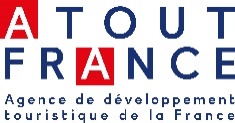 BULLETIN DE COMMANDE -  FICHE D’INSCRIPTIONWorkshop Régional "Marhaba France 2022 – Exposition universelle Dubai" Envoi avant le 31 janvier 2022 : rajah.abli@atout-france.frCachet et signature de l’organisme : 						Date :Nom de l’opération : Workshop Régional "Marhaba France" 2022Numéro de l’opération : WOR 0011Nom de l’organisme partenaire : Contact : Adresse commerciale : Adresse de facturation :Tel : Email : Numéro de TVA intracommunautaire :Code adhérent : Nom de l’opération : Workshop Régional "Marhaba France" 2022Numéro de l’opération : WOR 0011Nom de l’organisme partenaire : Contact : Adresse commerciale : Adresse de facturation :Tel : Email : Numéro de TVA intracommunautaire :Code adhérent : Nom de l’opération : Workshop Régional "Marhaba France" 2022Numéro de l’opération : WOR 0011Nom de l’organisme partenaire : Contact : Adresse commerciale : Adresse de facturation :Tel : Email : Numéro de TVA intracommunautaire :Code adhérent : Description de la prestation P.U HTP.U TTCWorkshop France Exposition Universelle Dubai10 et 11 mars 2022Participation workshop France Exposition Universelle 2022 pour 1 personne et 1 société incluant les marchés de la Russie, Inde, Israël et Emirats Arabes Unis.Participation 2ème personne TOTAL EURO/AED taux 1€ = 4.1560 AED au 12/12/202110 390 AED(2 500€)5 195 AED(1 250€)12 468 AED(3 000€)6 234 AED(1 500€)CONDITIONS DE REGLEMENTSCONDITIONS DE REGLEMENTSCONDITIONS DE REGLEMENTSRèglement d’un acompte de 50% d’un montant total à l’inscription, au plus tard le 15 janvier 2022. Solde à réception de la facture. Par virement bancaire à vos frais à l’ordre d’Atout France : Coordonnées bancaires : Société Lyonnaise de Banque / Lyon Grande EntrepriseAdresse : 200/216, Rue Raymond Losserand, CS 60043, 75680 PARIS CEDEX 14.Tel : +33 1 42 96 70 29 / Fax : +33 1 42 96 70 31Tel : +33 1 42 96 70 29 / Fax : +33 1 42 96 70 31IBAN : FR7610096181000002481500142Bank Identification Code (BIC) : CMCIFRPP   Règlement d’un acompte de 50% d’un montant total à l’inscription, au plus tard le 15 janvier 2022. Solde à réception de la facture. Par virement bancaire à vos frais à l’ordre d’Atout France : Coordonnées bancaires : Société Lyonnaise de Banque / Lyon Grande EntrepriseAdresse : 200/216, Rue Raymond Losserand, CS 60043, 75680 PARIS CEDEX 14.Tel : +33 1 42 96 70 29 / Fax : +33 1 42 96 70 31Tel : +33 1 42 96 70 29 / Fax : +33 1 42 96 70 31IBAN : FR7610096181000002481500142Bank Identification Code (BIC) : CMCIFRPP   Règlement d’un acompte de 50% d’un montant total à l’inscription, au plus tard le 15 janvier 2022. Solde à réception de la facture. Par virement bancaire à vos frais à l’ordre d’Atout France : Coordonnées bancaires : Société Lyonnaise de Banque / Lyon Grande EntrepriseAdresse : 200/216, Rue Raymond Losserand, CS 60043, 75680 PARIS CEDEX 14.Tel : +33 1 42 96 70 29 / Fax : +33 1 42 96 70 31Tel : +33 1 42 96 70 29 / Fax : +33 1 42 96 70 31IBAN : FR7610096181000002481500142Bank Identification Code (BIC) : CMCIFRPP   